Звітвикладача Бугаєвського І.І. про виконання навчального навантаження з 01.11.2021 року по 06.11.2021 рокуДодаток:Скріншот №1. Завдання на заняття з дисципліни “Методика роботи з особовим складом” Т 2.7 (041 взвод)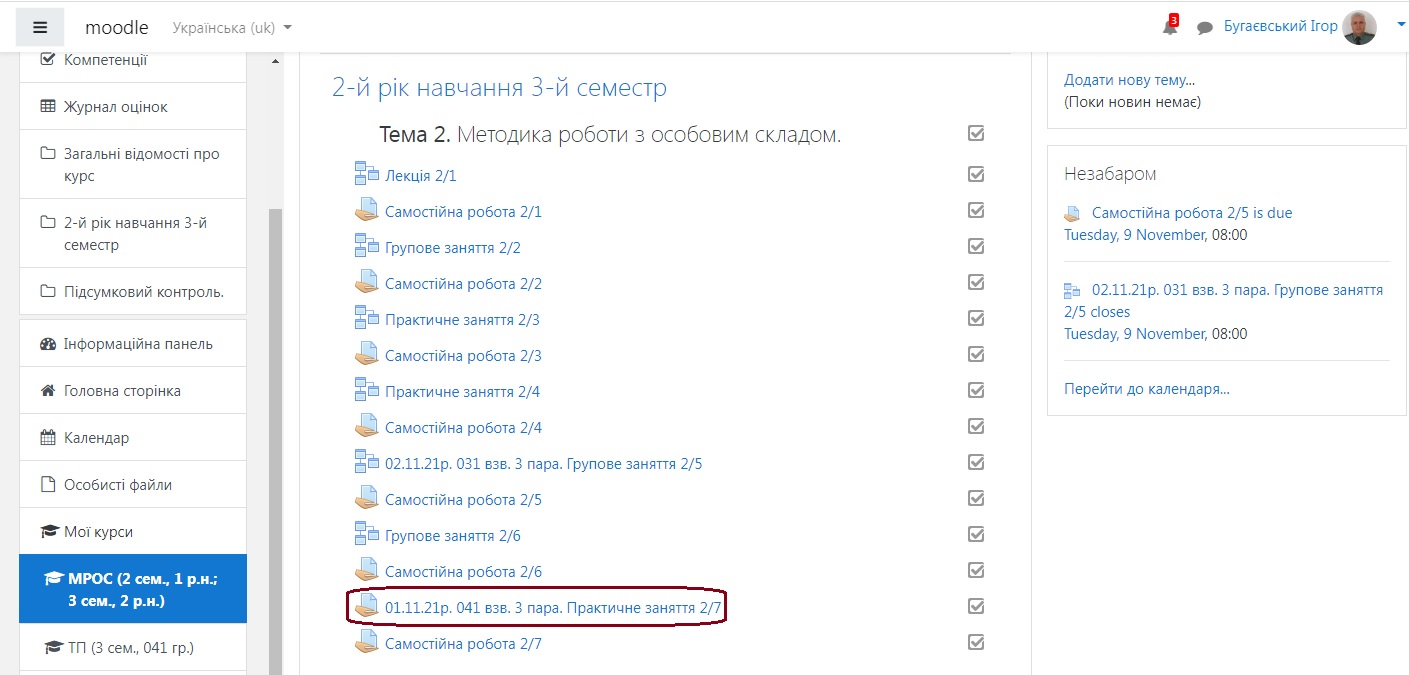 Скріншот №2. Завдання на заняття з дисципліни “Методика роботи з особовим складом” Т 2.5 (031 взвод)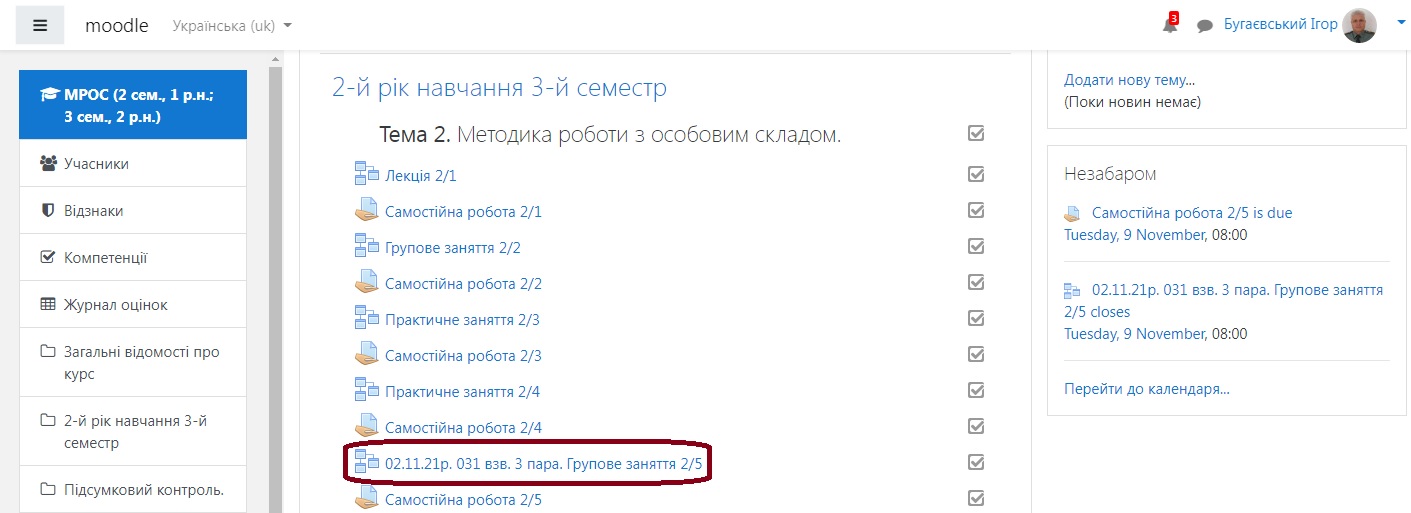 Скріншот №3. Завдання на заняття з дисципліни “Управління діями механізованих підрозділів” Т 4.2 (021 взвод)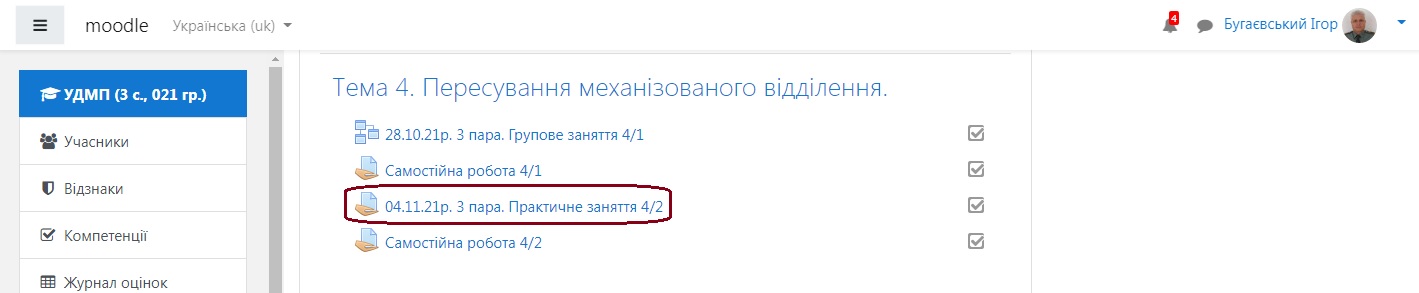 Скріншот №4. Завдання на заняття з дисципліни “Тактика” Т 3.2 (121 взвод)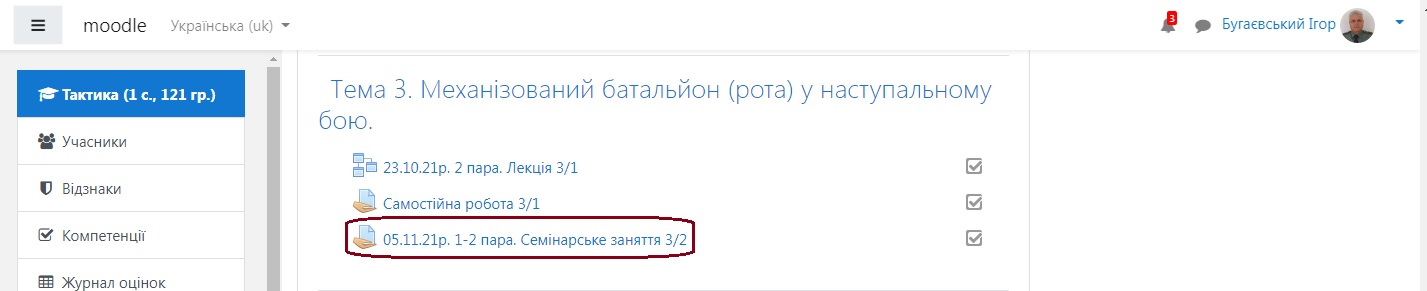 ВикладачНазва  дисциплін№ групаЛекціїЛекціїЛекціїПрактичніПрактичніПрактичніВикладачНазва  дисциплін№ групаЗапланованоВиконанододатокЗапланованоВиконаноДодатокБугаєвський І.І.1. Методика роботи з особовим складом041Т 2.7 01.11.21початок в 11:40Скріншот № 1Бугаєвський І.І.2. Методика роботи з особовим складом031Т 2.5 02.11.21початок в 11:40Скріншот № 2Бугаєвський І.І.3. УДМП021Т 4.2 04.11.21початок в 11:40Скріншот № 34. Тактика121Т 3.2 05.11.21початок в 08:40Скріншот № 4